Характеристики: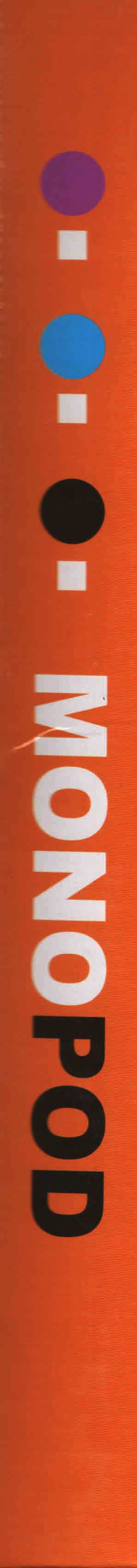 Универсальный. Используется с различными устройствами с камерой, резьба для крепления «1/4»Вес: 130 г.Размер товара: 7 секций.Максимальная нагрузка: 500 г.Доступная длина: от 20 до 97 см.Идеально подходит для: - путешествий- записи видео- видео блогов- экскурсий / отдыха на природе- свадеб- вечеринок- на пляже- на концертах- аэроснимков- на спортивных мероприятияхУстановка и использование:Соедините камеру к держателю посредством складного трайпода (подставки-триноги).Полностью раздвиньте монопод.Установите время или режим видео на камере и нажмите кнопку захвата изображения.Вытяните устройство, наведите объектив на себя, улыбнитесь, и, наконец, убедившись в том, что объектив направлен на Вас, получите «селфи»!